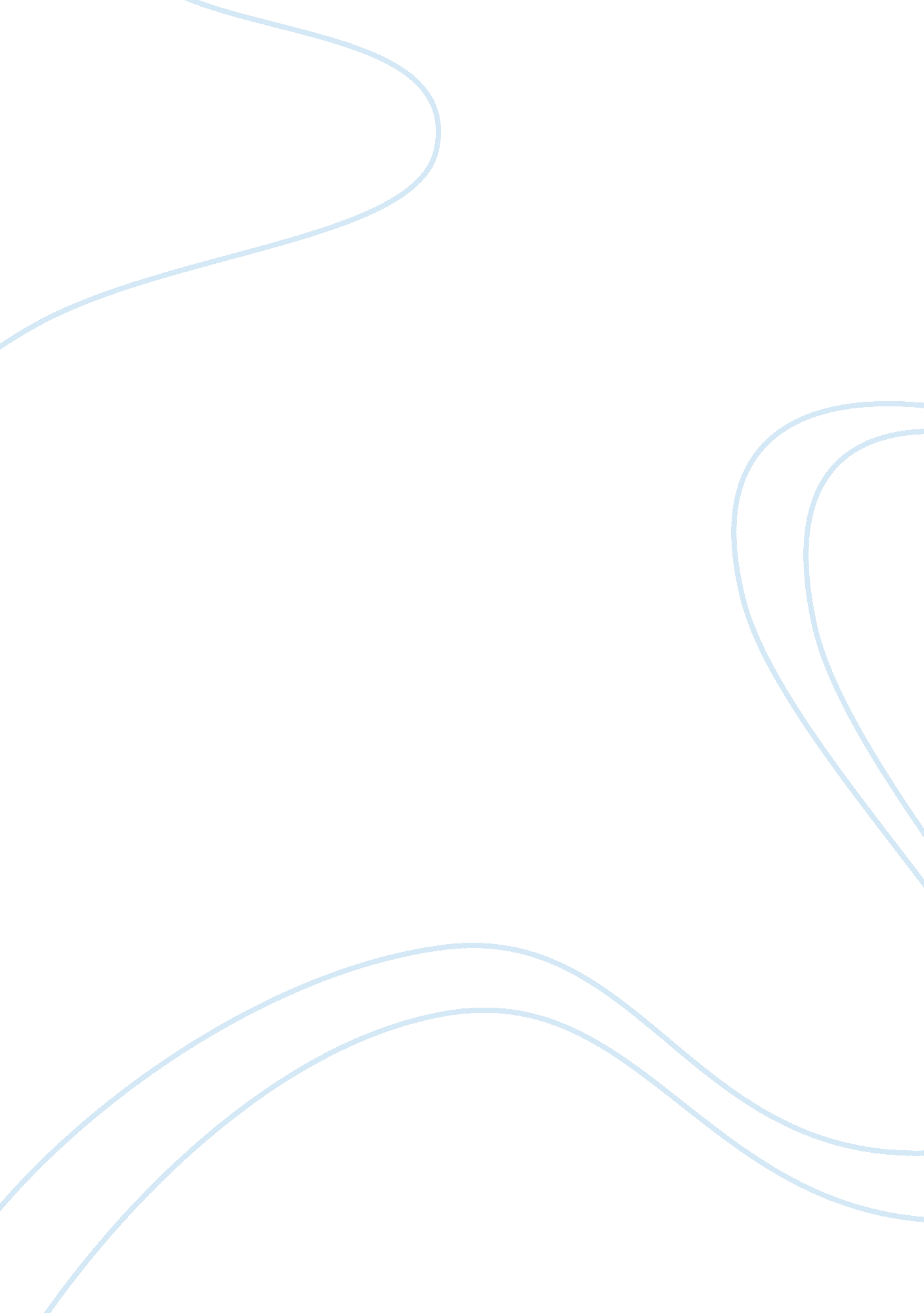 Unit assignment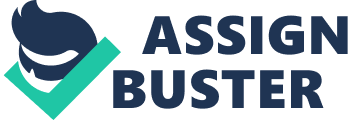 Describe how digital devices store data. Describe the differences between input and output devices. Assignment Requirements In the Chapter Review Activities at the end of Chapter 1 in the Doom textbook (answers can be found in the textbook): Respond to the multiple-choice questions. Complete the List the Words inside Acronyms table. Required Resources Doom textbook Computer with word processing software Internet access printer Submission Requirements: Submit your responses as a typed document using Arial or Times New Roman 12- point font, double-spaced. Label your assignment Unit 1 Assignment 1. Unit 2 Assignment 1: Identifying Network Topologies outwork applications. Identify the classifications of networks and how they are applied to various types of enterprises. Draw the four major physical network topologies: bus, star, ring, and mesh. Using the Topology Worksheet provided by the instructor, complete the topology name, logical characteristics, and physical characteristics for each topology diagram on the worksheet. Be sure to include the following information: Name each topology diagram. List the logical characteristics (if the diagram shows a logical topology). List the physical characteristics (all diagrams will have some type of physical topology associated with them). List three Internet sites where information can be found on network topologies (both physical and logical). Topology Worksheet (INTENT. U. HUH) Submission Requirements Submit your responses on the Topology Worksheet at the beginning of the next class. Unit 2 Assignment 2: Computer Basics Review network applications. Identify the classifications of networks and how they are applied to various types of enterprises. Explain the functionality and use of typical network protocols. Use preferred techniques and necessary tools to troubleshoot common network problems. Define a computer network. Identify the primary needs for computer networks and network applications. Draw the four major physical network topologies: bus, star, ring, and mesh. Complete the following tasks using the Chapter Review Activities at the end of Chapter 2 in the Doom textbook (answers can be found in the textbook): Respond to the multiple-choice questions. Complete the Define Key Terms table. Printer point font, double-spaced. Label your assignment Unit 2 Assignment 2. Unit 3 Assignment 1: Networking Models Review Compare and contrast the OSI and TCP/IP models and their applications to actual outworks. Explain the functionality and use of typical network protocols. Analyze network components and their primary functions in a typical data network from both logical and physical perspectives. Differentiate among major types of LANA and WAN technologies and specifications and determine how each is used in a data network. Explain basic security requirements for networks. Differentiate between proprietary and nonparametric protocols. Explain the use of IP addressing in data networks. Of Chapter 3 in the Doom textbook (answers can be found in the textbook): point font, double-spaced. Label your assignment Unit 3 Assignment 1 . Unit 4 Assignment 1: Physical Layer Network Concepts networks. Analyze network components and their primary functions in a typical data network from both logical and physical perspectives. Differentiate among major types of LANA and WAN technologies and specifications and determine how each is used in a data network. Explain basic security requirements for networks. Install a network (wired or wireless), applying all necessary configurations to enable desired connectivity and controls. Use network tools to monitor protocols and traffic characteristics. Explain the fundamentals of electrical circuits. Identify different types of physical cabling. Identify wireless network communication needs. Distinguish among the different needs for wired and wireless networks. Classify Layer 2 networking components used in a typical LANA. Compare and contrast advantages and disadvantages of network media. Use basic troubleshooting techniques to ensure network connectivity at Layers 1 and 2. F Chapter 4 in the Doom textbook (answers can be found in the textbook): point font, double-spaced. Label your assignment Unit 4 Assignment 1. Unit 5 Assignment 1: Exploring LANA Switches Identify the classifications of networks and how they are applied to various types of enterprises. Explain the functionality and use of typical network protocols. Explain basic security requirements for networks. Enable desired connectivity and controls. Define Ethernet LANA concepts. Evaluate the advantages and disadvantages of Ethernet technology in Lana. Using Internet sources located in the ITT Tech Virtual Library or other sites, find three models of LANA switches that would be appropriate for each of the following scenarios. Try to find switches from more than one manufacturer (e. G. , Cisco, Juniper, Brocade, Integer, etc. . 1 . Home use for a family of four people who have broadband Internet access (e. G. , DSL or cable) Vendor/Manufacturer Model No. Price Available from (website) 2. Home office of one person who must VPN into his/her home office daily price 3. Small business of 25 employees that uses subnets to divide its departments 4. Medium-sized business of 500 employees that uses subnets to divide its departments, but some of the subnets must be able to communicate with each other 5. Large enterprise of 5000 employees that uses a Class A address with subnets for each department and for each subdivision within each department (e. G. Many subnets). Subdivisions must be able to communicate with each other; some departments need to communicate with each other. This company is located on a campus in several buildings. Submit your responses as a typed document using Arial or Times New Roman 12-point font, double-spaced or on this completed worksheet. Label your assignment Unit 5 Assignment 1 . This assignment is due at the beginning of Unit 6. Unit 5 Assignment 2: Ethernet Local Area Networks Review of typical network protocols. Analyze network components and their primary functions in a typical data network from both logical and physical perspectives. Differentiate among major types of LANA and WAN technologies and specifications and determine how each is used in a data network. Explain basic security requirements for networks. And traffic characteristics. Use preferred techniques and necessary tools to troubleshoot common network problems. Define Ethernet LANA concepts. Analyze the advantages of using Layer 2 devices to segment Lana. Troubleshoot wired Lana for connectivity and performance. In the Chapter Review Activities at the end of Chapter 5 in the Doom textbook questions Complete the Define Key Terms table 12-point font, double-spaced. Label your assignment Unit 5 Assignment 1 . This assignment is due at the beginning of Unit 6. Unit 6 Assignment 1: Wireless Ethernet Local Area Networks Review applied to various types of enterprises. Compare and contrast the OSI and TCP/ IP models and their applications to actual networks. Explain the functionality and use of typical network protocols. Analyze network components and their primary troubleshoot common network problems. Assess a typical group of devices networked to another group of devices through the Internet, identifying and explaining all major components and their respective functions. Identify devices required in wireless networks. Differentiate between Layer 1 and Layer 2 concepts in wireless networks. Analyze wireless standards. Design a basic small business wireless Ethernet network. Troubleshoot wireless Lana for connectivity and performance. Assign meet Requirements In the Chapter Review Activities at the end of Chapter 6 in the Doom textbook Complete the List the Words Inside Acronyms table 12-point font, double-spaced. Label your assignment Unit 6 Assignment 1 . This assignment is due at the beginning of Unit 7. Unit 7 Assignment 1: Wide Area Networks Review Use network tools to monitor protocols and traffic characteristics. Use preferred quenches and necessary tools to troubleshoot common network problems. Differentiate among WAN technologies available from service providers. Evaluate how WAN devices function. Define and describe WAN protocols. Evaluate troubleshooting techniques for WAN connections. In the Chapter Review Activities at the end of Chapter 7 in the Doom textbook 12-point font, double-spaced. Label your assignment Unit 7 Assignment 1 . This assignment is due at the beginning of Unit 8. Unit 8 Assignment 1: Calculating Subnets network applications. Explain basic security requirements for networks. Plan and design an IP network by applying subletting skills. Complete Practice #1 and #2 on the following pages. Do NOT use a calculator for these practices. 